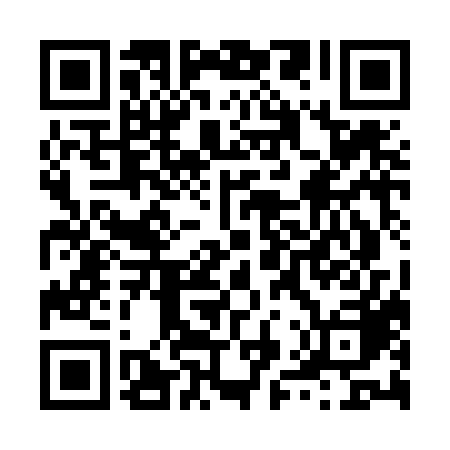 Prayer times for Bad Schmiedeberg, GermanyWed 1 May 2024 - Fri 31 May 2024High Latitude Method: Angle Based RulePrayer Calculation Method: Muslim World LeagueAsar Calculation Method: ShafiPrayer times provided by https://www.salahtimes.comDateDayFajrSunriseDhuhrAsrMaghribIsha1Wed3:095:401:065:098:3410:532Thu3:055:381:065:108:3510:573Fri3:015:361:065:118:3711:004Sat2:575:341:065:118:3811:035Sun2:535:321:065:128:4011:066Mon2:525:301:065:138:4211:107Tue2:515:291:065:138:4311:128Wed2:505:271:065:148:4511:139Thu2:505:251:065:148:4611:1310Fri2:495:241:055:158:4811:1411Sat2:485:221:055:168:5011:1512Sun2:485:201:055:168:5111:1513Mon2:475:191:055:178:5311:1614Tue2:465:171:055:188:5411:1715Wed2:465:161:055:188:5611:1716Thu2:455:141:055:198:5711:1817Fri2:455:131:055:198:5911:1918Sat2:445:121:065:209:0011:1919Sun2:445:101:065:209:0211:2020Mon2:435:091:065:219:0311:2121Tue2:435:081:065:229:0411:2122Wed2:425:061:065:229:0611:2223Thu2:425:051:065:239:0711:2324Fri2:415:041:065:239:0911:2325Sat2:415:031:065:249:1011:2426Sun2:415:021:065:249:1111:2427Mon2:405:011:065:259:1211:2528Tue2:405:001:065:259:1411:2629Wed2:404:591:075:269:1511:2630Thu2:394:581:075:269:1611:2731Fri2:394:571:075:279:1711:27